1.1	 в соответствии с Резолюцией 223 (Пересм. ВКР-19), рассмотреть, основываясь на результатах исследований МСЭ-R, возможные меры для обеспечения защиты в полосе частот 4800−4990 МГц станций воздушной и морской подвижной служб, которые находятся в международном воздушном пространстве и в международных водах, от других станций, которые находятся в пределах национальных территорий, и рассмотреть критерии плотности потока мощности в п. 5.441B;СТАТЬЯ 5Распределение частотРаздел IV  –  Таблица распределения частот
(См. п. 2.1)

MOD	INS/LAO/VTN/178/1#13254800–5250 МГцОснования:	Предусмотреть соответствующие меры для содействия использованию полосы частот 4800−4990 МГц для международной подвижной электросвязи (IMT), также с учетом работы имеющих международное признание станций воздушной подвижной и морской подвижной служб, имеющих распределения в этой полосе.MOD	INS/LAO/VTN/178/2#13315.441В	В Анголе, Армении, Азербайджане, Бенине, Ботсване, Бразилии, Буркина-Фасо, Бурунди, Камбодже, Камеруне, Китае, Кот-д'Ивуаре, Джибути, Эсватини, Российской Федерации, Гамбии, Гвинее, Исламской Республике Иран, Казахстане, Кении, Лаосе (Н.Д.Р.), Лесото, Либерии, Малави, Маврикии, Монголии, Мозамбике, Нигерии, Уганде, Узбекистане, Демократической Республике Конго, Кыргызстане, Корейской Народно-Демократической Республике, Судане, Южно-Африканской Республике, Танзании, Того, Вьетнаме, Замбии и Зимбабве полоса частот 4800−4990 МГц или ее участки определены для использования администрациями, желающими внедрить Международную подвижную электросвязь (IMT). Это определение не препятствует использованию этой полосы частот каким-либо применением служб, которым она распределена, и не устанавливает приоритета в Регламенте радиосвязи. Использование станций IMT осуществляется при условии получения согласия заинтересованных администраций в соответствии с п. 9.21, и станции IMT не должны требовать защиты от станций  Применяется Резолюция 223 (Пересм. ВКР-).      (ВКР-)Основания:	См. обоснование выше.MOD	INS/LAO/VTN/178/3#1333РЕЗОЛЮЦИЯ  223  (Пересм. ВКР-)Дополнительные полосы частот, определенные 
для Международной подвижной электросвязиВсемирная конференция радиосвязи (),...признавая,что для некоторых администраций единственным способом внедрения IMT была бы реорганизация использования спектра, что требует существенных финансовых инвестиций,решает1	предложить администрациям, планирующим внедрить IMT, предоставить, исходя из требований пользователей и других национальных аспектов, дополнительные полосы частот или участки полос выше 1 ГГц, определенные в пп. 5.341B, 5.384A, 5.429B, 5.429D, 5.429F, 5.441A и 5.441B, для наземного сегмента IMT; следует надлежащим образом принять во внимание преимущества согласованного использования спектра для наземного сегмента IMT с учетом служб, которым эта полоса частот распределена в настоящее время;]2	признать, что различия в текстах пп. 5.341B, 5.384А и 5.388 не означают различий в регламентарном статусе;3	что в полосах частот 4800−4825 МГц и 4835−4950 МГц для определения потенциально затрагиваемых администраций при применении процедуры получения согласия в соответствии с п. 9.21 со стороны станций IMT в отношении станций воздушного судна, применяется координационное расстояние от станции IMT до границы другой страны, равное 300 км (для сухопутной трассы)/450 км (для морской трассы);4	что в полосе частот 4800−4990 МГц для определения потенциально затрагиваемых администраций при применении процедуры получения согласия в соответствии с п. 9.21 со стороны станций IMT в отношении станций фиксированной службы или других станций наземного базирования подвижной службы, применяется координационное расстояние от станции IMT до границы другой страны, равное 70 кмпредлагает Сектору радиосвязи МСЭ1	провести исследования совместимости, для того чтобы принять технические меры для обеспечения сосуществования ПСС в полосе частот 1518−1525 МГц и IMT в полосе частот 1492−1518 МГц, в том числе предоставить руководящие указания по реализации планов размещения частот для развертывания IMT в полосе частот 1427−1518 МГц, учитывая результаты этих исследований;2	исследовать технические и регламентарные для станци ВПС и морской подвижной службы (МПС), расположенны за пределами национальных территорий и работающи в полосе частот 4800−4990 МГц;3	продолжить предоставлять руководящие указания, для того чтобы обеспечить возможность удовлетворения потребностей в электросвязи развивающихся стран и сельских районов с помощью IMT;4	включить результаты исследований, указанных в разделе предлагает Сектору радиосвязи МСЭ, выше, в одну или несколько Рекомендаций МСЭ-R и Отчетов МСЭ-R, в зависимости от обстоятельствОснования:	См. обоснование выше.______________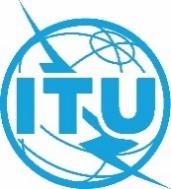 Всемирная конференция радиосвязи (ВКР-23)
Дубай, 20 ноября – 15 декабря 2023 годаВсемирная конференция радиосвязи (ВКР-23)
Дубай, 20 ноября – 15 декабря 2023 года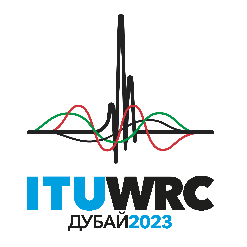 ПЛЕНАРНОЕ ЗАСЕДАНИЕПЛЕНАРНОЕ ЗАСЕДАНИЕДокумент 178-RДокумент 178-R30 октября 2023 года30 октября 2023 годаОригинал: английскийОригинал: английскийИндонезия (Республика)/Лаосская Народно-Демократическая Республика/Вьетнам (Социалистическая Республика)Индонезия (Республика)/Лаосская Народно-Демократическая Республика/Вьетнам (Социалистическая Республика)Индонезия (Республика)/Лаосская Народно-Демократическая Республика/Вьетнам (Социалистическая Республика)Индонезия (Республика)/Лаосская Народно-Демократическая Республика/Вьетнам (Социалистическая Республика)предложения для работы конференциипредложения для работы конференциипредложения для работы конференциипредложения для работы конференцииПункт 1.1 повестки дняПункт 1.1 повестки дняПункт 1.1 повестки дняПункт 1.1 повестки дняРаспределение по службамРаспределение по службамРаспределение по службамРайон 1Район 2Район 34 800–4 990ФИКСИРОВАННАЯПОДВИЖНАЯ  5.440А  5.441А  5.441В  5.442Радиоастрономическая5.149  5.339  5.443ФИКСИРОВАННАЯПОДВИЖНАЯ  5.440А  5.441А  5.441В  5.442Радиоастрономическая5.149  5.339  5.443